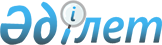 Об утверждении ставок туристского взноса для иностранцев по Аксускому району
					
			Утративший силу
			
			
		
					Решение Аксуского районного маслихата области Жетісу от 6 ноября 2023 года № 16-68. Зарегистрировано Департаментом юстиции области Жетісу 9 ноября 2023 года № 84-19. Утратило силу решением Аксуского районного маслихата области Жетісу от 14 марта 2024 года № 25-111
      Сноска. Утратило силу решением Аксуского районного маслихата области Жетісу от 14.03.2024 № 25-111 (вводится в действие по истечении десяти календарных дней после дня первого официального опубликования).
      В соответствии с подпунктом 2-10 статьи 6 Закона Республики Казахстан "О местном государственном управлении и самоуправлении в Республике Казахстан", приказом Министра культуры и спорта Республики Казахстан от 14 июля 2023 года № 181 "Об утверждении Правил уплаты туристского взноса для иностранцев" (зарегистрированное в Реестре государственной регистрации нормативных правовых актов за № 184104), Аксуский районный маслихат РЕШИЛ:
      1. Утвердить ставки туристского взноса для иностранцев в местах размещения туристов по Аксускому району в размере 0,2 (ноль целых две десятых) месячного расчетного показателя.
      2. Признать утратившим силу решение Аксуского районного маслихата от 22 мая 2023 года № 6-29 "Об утверждении ставок туристского взноса для иностранцев на 2023 год по Аксускому району" (зарегистрированное в Реестре государственной регистрации нормативных правовых актов за № 181912).
      3. Настоящее решение вводится в действие по истечении десяти календарных дней после дня первого официального опубликования.
					© 2012. РГП на ПХВ «Институт законодательства и правовой информации Республики Казахстан» Министерства юстиции Республики Казахстан
				
      Председатель Аксуского районного маслихата

Б. Сулейменов
